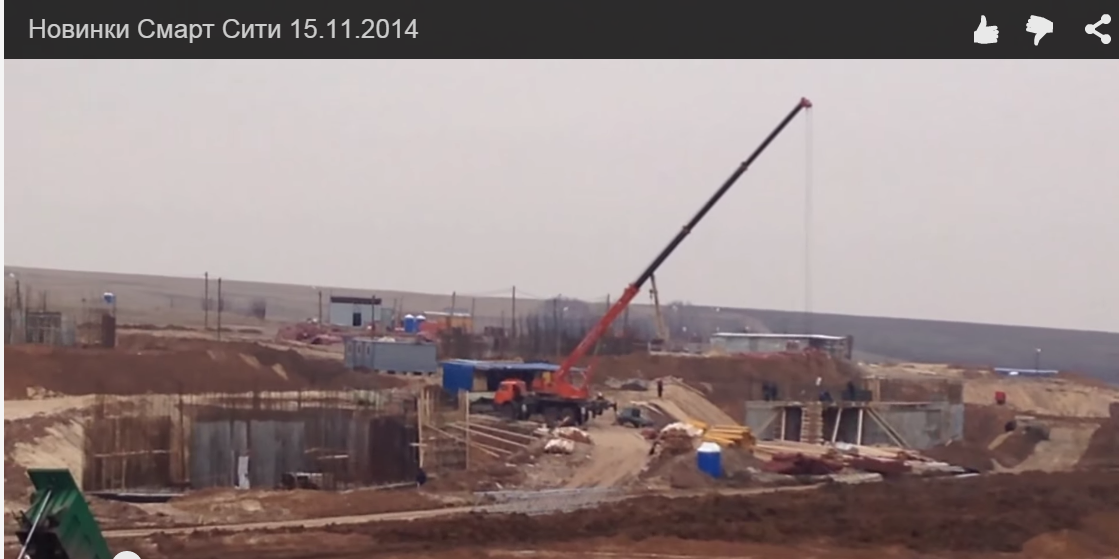 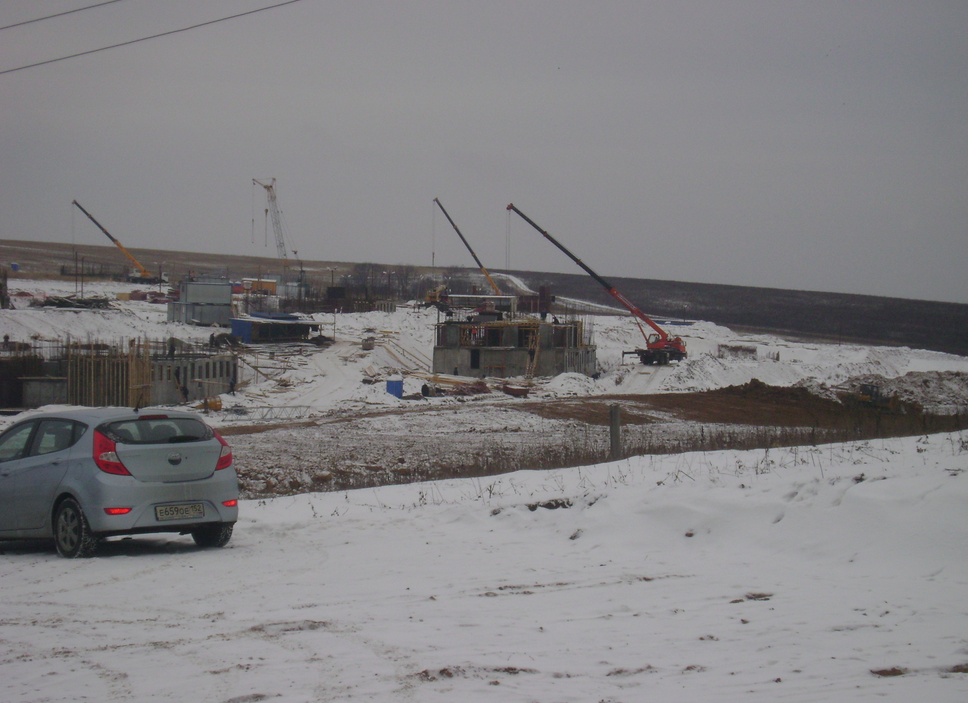 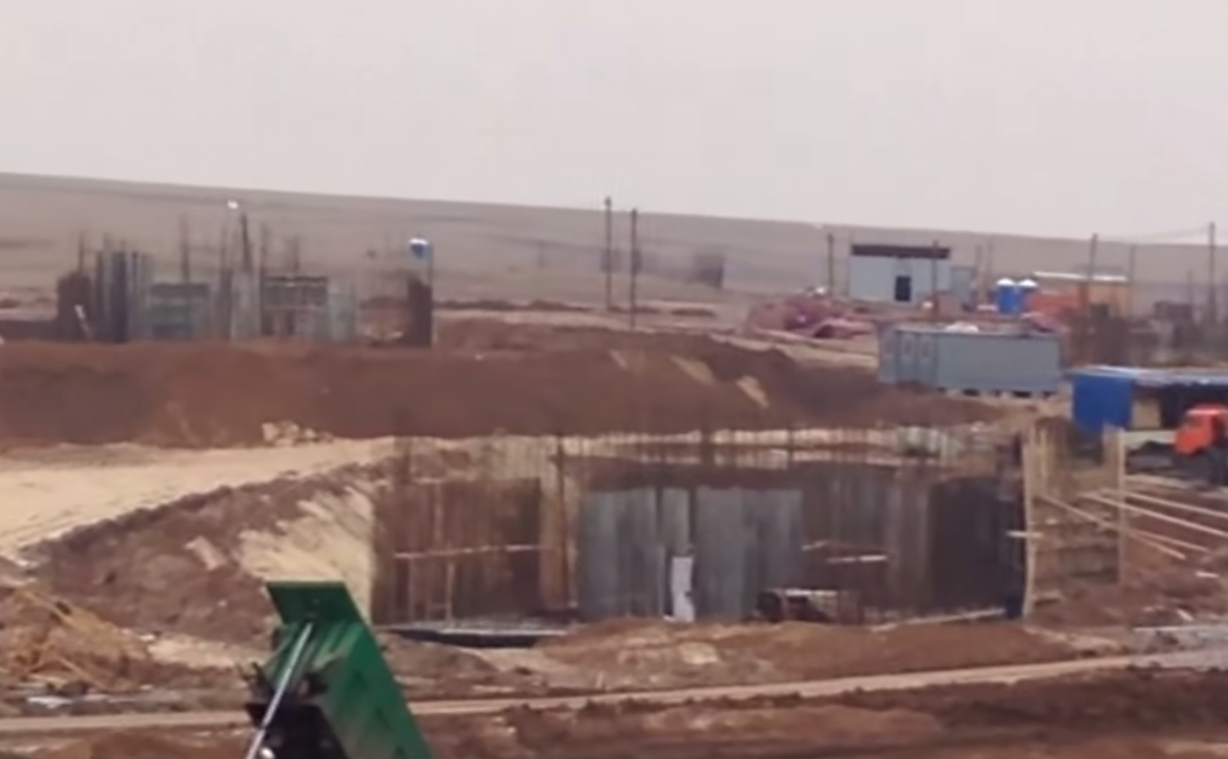 Дома 14 – 12  15.11.2014  Дом 14- 12            9 декабря 2014 г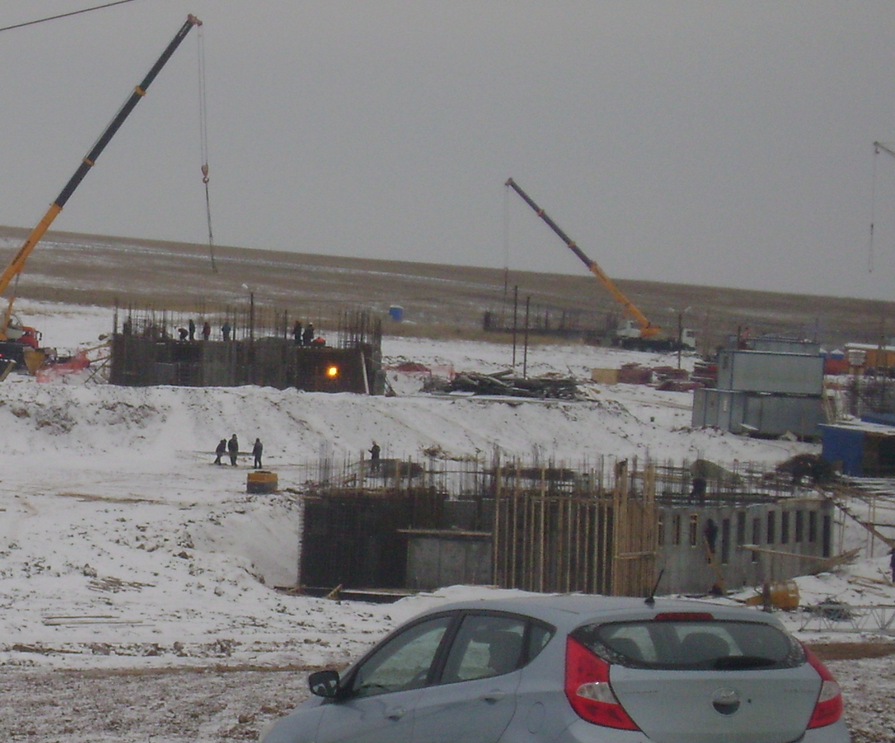 